lMADONAS NOVADA PAŠVALDĪBA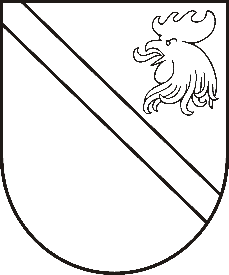 Reģ. Nr. 90000054572Saieta laukums 1, Madona, Madonas novads, LV-4801 t. 64860090, e-pasts: pasts@madona.lv ___________________________________________________________________________MADONAS NOVADA PAŠVALDĪBAS DOMESLĒMUMSMadonā2021.gada 25.februārī								             Nr.91									       (protokols Nr.5, 16.p.)Par nekustamā īpašuma nodokļa samaksas termiņu pārcelšanu10.06.2020. ir stājies spēkā likums “Covid-19 infekcijas izplatības seku pārvarēšanas likums”, kas nosaka pasākumus valsts apdraudējuma un tā seku novēršanai un pārvarēšanai, īpašos atbalsta mehānismus, kā arī izdevumus, kas tieši saistīti ar Covid-19 izplatības ierobežošanu. Cita starpā Likuma 5. pants paredz, ka pašvaldībām 2020. un 2021.gadā ir tiesības noteikt citus nekustamā īpašuma nodokļa samaksas termiņus, kas atšķiras no likumā "Par nekustamā īpašuma nodokli" noteiktajiem, tos pārceļot uz vēlāku laiku attiecīgā gada ietvaros.Saskaņā ar likuma “Par nekustamā īpašuma nodokli” 6.panta trešo daļu -  nekustamā īpašuma nodoklis maksājams reizi ceturksnī — ne vēlāk kā 31.martā, 15.maijā, 15.augustā un 15.novembrī — vienas ceturtdaļas apmērā no nodokļa gada summas. Nodokli var nomaksāt arī reizi gadā avansa veidā.Pamatojoties uz likuma “Covid-19 infekcijas izplatības seku pārvarēšanas likums” 5.pantu, atklāti balsojot: PAR - 16 (Agris Lungevičs, Aleksandrs Šrubs, Andrejs Ceļapīters, Andris Dombrovskis, Andris Sakne, Antra Gotlaufa, Artūrs Čačka, Artūrs Grandāns, Gatis Teilis, Inese Strode, Ivars Miķelsons, Kaspars Udrass, Rihards Saulītis, Valda Kļaviņa, Valentīns Rakstiņš, Zigfrīds Gora), PRET – NAV, ATTURAS – NAV, Madonas novada pašvaldības dome NOLEMJ:Par Madonas novada administratīvajā teritorijā esošu nekustamo īpašumu nekustamā īpašuma nodoklis par 2021.gadu maksājams ne vēlāk kā 30.jūnijā, 31.augustā, 15.oktobrī un 15.novembrī. Nodokli var nomaksāt arī reizi gadā avansa veidā.Kontroli par lēmuma izpildi uzdot pašvaldības izpilddirektora p.i. Ā.Vilšķērstam.Domes priekšsēdētājs							          A.LungevičsZāle 64860095